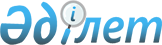 Об утверждении Правил определения показателей рисков, критериев определения рисков и критериев отнесения налогоплательщиков к категориям риска
					
			Утративший силу
			
			
		
					Приказ Министра финансов Республики Казахстан от 30 декабря 2008 года N 645. Зарегистрирован в Министерстве юстиции Республики Казахстан 15 января 2009 года N 5488. Утратил силу приказом и.о. Министра финансов Республики Казахстан от 25 ноября 2009 года № 514

      Сноска. Утратил силу приказом и.о. Министра финансов РК от 25.11.2009 № 514.      В соответствии с пунктом 5 статьи 625 Кодекса Республики Казахстан «О налогах и других обязательных платежах в бюджет» (Налоговый кодекс) ПРИКАЗЫВАЮ: 



      1. Утвердить прилагаемые Правила определения показателей рисков, критериев определения рисков и критериев отнесения налогоплательщиков к категориям риска. 



      2. Налоговому комитету Министерства финансов Республики Казахстан (Ергожин Д.Е.) обеспечить государственную регистрацию настоящего приказа в Министерстве юстиции Республики Казахстан. 



      3. Настоящий приказ вводится в действие со дня первого официального опубликования и распространяется на отношения, возникающие с 1 января 2009 года.        Министр                                    Б. Жамишев 

Утверждены          

приказом Министра финансов 

Республики Казахстан    

от 30 декабря 2008 года № 645  Правила 

определения показателей рисков, критериев определения рисков 

и критериев отнесения налогоплательщиков к категориям риска  

1. Общие положения 

      1. Настоящие Правила разработаны для определения показателей рисков, критериев определения рисков и критериев отнесения налогоплательщиков (налоговых агентов) к категориям риска с целью отбора налогоплательщиков (налоговых агентов) для: 

      1) проведения налоговых проверок; 

      2) определения права на упрощенный порядок возврата суммы превышения налога на добавленную стоимость. 



      2. В настоящих Правилах использованы следующие понятия: 



      1) показатели рисков - показатели финансово-хозяйственной и иной деятельности налогоплательщика (налогового агента), свидетельствующие о вероятности нарушения налогового законодательства, измеряемые в зависимости от содержания показателя; 



      2) критерии определения рисков - выражения (числовые, процентные, денежные и иные) показателей риска, на основании которых осуществляется оценка риска; 



      3) категория риска - группа налогоплательщиков (налоговых агентов), имеющих общую степень риска, определяемую согласно критериям отнесения к категории риска: 

      повышенного риска; 

      умеренного риска; 



      4) критерии отнесения к категории риска - дифференциация налогоплательщиков (налоговых агентов) по категориям риска в зависимости от суммарной оценки показателей риска.  

2. Порядок определения показателей рисков 

и критериев определения рисков 

      3. Органы налоговой службы на постоянной основе осуществляют анализ имеющихся сведений о налогоплательщике (налоговом агенте) для установления критериев определения рисков и отнесения налогоплательщика к той или иной категории риска. 



      4. Для осуществления анализа используются сведения по представленным формам налоговой отчетности, по лицевым счетам налогоплательщиков (налоговых агентов), о результатах ранее проведенных форм налогового контроля, о своевременности представления форм налоговой отчетности, о регистрационных данных налогоплательщика (налоговых агентов) и иные сведения о налогоплательщиках (налоговых агентах), имеющиеся в распоряжении налоговых органов. 



      5. По каждому показателю риска присваиваются соответствующие баллы, имеющие предельный размер и устанавливаемые уполномоченным opганом, осуществляющим налоговый контроль. 

      При этом общая сумма предельных размеров баллов по всем показателям рисков образует максимальную сумму баллов по показателям рисков. 



      6. Баллы по показателям рисков суммируются для определения общего суммарного итога по всем показателям. 



      7. Результаты суммарного итога по показателям рисков используются для дифференциации налогоплательщиков (налоговых агентов) по категориям риска.  

3. Критерии отнесения к категориям риска 

      8. Дифференциация налогоплательщиков (налоговых агентов) по категориям риска осуществляется следующим образом: 

      повышенный риск - 60 % и выше от максимальной суммы баллов по показателям рисков; 

      умеренный риск - до 59 % (включительно) от максимальной суммы баллов по показателям рисков.  

4. Заключительные положения 

      9. Налогоплательщики (налоговые агенты), отнесенные к категории повышенного риска, включаются в план налоговых проверок. 



      10. Налогоплательщикам, отнесенным к категории умеренного риска, может быть предоставлено право на упрощенный порядок возврата суммы превышения налога на добавленную стоимость с учетом положений статьи 274 Кодекса Республики Казахстан "О налогах и других обязательных платежах в бюджет (Налоговый кодекс). 



      11. Оценка рисков осуществляется уполномоченным органом, осуществляющим налоговый контроль, путем определения показателей рисков и критериев определения риска, являющихся конфиденциальной информацией. 
					© 2012. РГП на ПХВ «Институт законодательства и правовой информации Республики Казахстан» Министерства юстиции Республики Казахстан
				